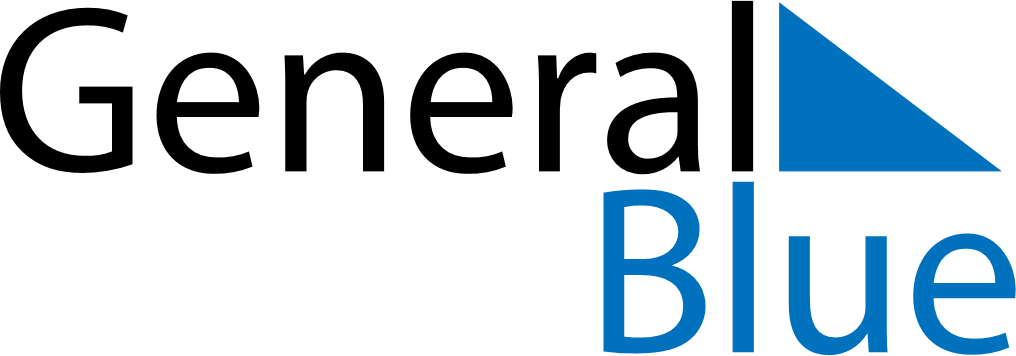 November 2020November 2020November 2020November 2020November 2020November 2020PanamaPanamaPanamaPanamaPanamaPanamaMondayTuesdayWednesdayThursdayFridaySaturdaySunday12345678Separation Day (from Columbia)9101112131415Primer Grito de Independencia1617181920212223242526272829Independence Day30NOTES